总体结果7年级英语语言艺术测试结果体现学生在多大程度上掌握了与13个基本要素相关的65项技能。2022年春季学期，
[学生姓名]已掌握这65项技能中的__项。总体而言，[学生姓名]对英语语言艺术的掌握程度在四个成绩类别中属于_____：______________。[学生姓名]已经掌握和尚未掌握的具体技能参见[学生姓名]学习概况。初学水平	接近目标达到目标	高级水平领域条形图按领域概括已掌握技能所占的百分比。由于每个标准有不同层次的内容，因此，并非所有学生都参加了所有技能测试。ELA.C1.1: 确定文本的关键要素__%掌握了5项技能中的_项ELA.C1.2：构建对文本的理解	__%掌握了20项技能中的_项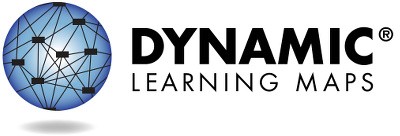 第1页，共2页如想了解更多信息（包括资源），请访问https://dynamiclearningmaps.org/states。版权所有©堪萨斯大学。保留一切权利。仅用于教育目的。未经许可，不得用于商业或其他目的。“动态学习地图”是堪萨斯大学的商标。学业概况（续）ELA.C1.3：融汇文本中的思想和信息__%掌握了15项技能中的_项ELA.C2.1：利用写作来沟通__%掌握了25项技能中的_项+未评估该领域的任何要素如想更多了解[学生姓名]在这些领域内每个基本要素方面的表现，请查看学习概况。如想了解更多信息（包括资源），请访问https://dynamiclearningmaps.org/states。	第2页，共2页学生在7年级英语语言艺术基本要素方面的表现总结如下。这些信息基于[学生姓名]在2022年春季学期参加的所有“动态学习地图”
(DLM)测试。对[学生姓名]评估了7年级13个基本要素中的__个、4个领域中的__个。评估中体现出来的知识掌握程度意味着已掌握基本要素中先前学习过的所有知识。本表格描述了您的孩子在评估中表现出的技能，以及这些技能与年级期望值的对比情况。今年掌握的程度没有证据表明对该基本要素的掌握情况未针对基本要素进行测试第1页，共3页本报告旨在为教学规划过程提供证据。结果仅基于年终春季学期评估的答题情况。因为您的孩子在不同环境中可能会展示出不同的知识和技能程度，所以这里显示的评估成绩可能不完全代表您孩子的知识和技能。如想了解更多信息（包括资源），请访问https://dynamiclearningmaps.org/states。版权所有©堪萨斯大学。保留一切权利。仅用于教育目的。未经许可，不得用于商业或其他目的。“动态学习地图”是堪萨斯大学的商标。今年掌握的程度没有证据表明对该基本要素的掌握情况未针对基本要素进行测试第2页，共3页如想了解更多信息（包括资源），请访问https://dynamiclearningmaps.org/states。今年掌握的程度没有证据表明对该基本要素的掌握情况未针对基本要素进行测试第3页，共3页如想了解更多信息（包括资源），请访问https://dynamiclearningmaps.org/states。估算出来的掌握程度估算出来的掌握程度估算出来的掌握程度估算出来的掌握程度估算出来的掌握程度估算出来的掌握程度估算出来的掌握程度领域基本要素1234（目标）5ELA.C1.1ELA.EE.RI.7.5理解物体的功能识别信息性文本中的具体细节认识到标题如何体现文本结构和文本目的理解顺序理解文本的各部分如何影响整体文本结构ELA.C1.2ELA.EE.RL.7.1区分文字和图片识别角色、环境和主要事件找出能够回答明确问题的词语识别哪些地方阐述了显性信息，哪些地方可以得出干扰因素识别显性和隐性信息ELA.C1.2ELA.EE.RL.7.4理解表明缺席之物和缺席之人的词语识别句子中明确定义的词语的定义利用上下文线索识别多义词的词义确定习语和修辞格的含义确定单词和短语的内涵意义估算出来的掌握程度估算出来的掌握程度估算出来的掌握程度估算出来的掌握程度估算出来的掌握程度估算出来的掌握程度估算出来的掌握程度领域基本要素1234（目标）5ELA.C1.2ELA.EE.RI.7.2将图片描述与真实物体相匹配识别信息性文本中的具体细节识别信息性文本中隐含的主旨识别信息性文本中的多个主旨总结熟悉的信息性文本ELA.C1.2ELA.EE.RI.7.8预测行为的后果认识到段落中明确表达的主旨理解文本的各部分如何影响整体文本结构理解为何采用特定的结构来论证主张描述信息性文本的结构ELA.C1.3ELA.EE.RL.7.5区分文字和图片识别熟悉故事的开头和结尾识别文本结构识别多个文本的结构相似之处识别多个文本在结构上的相似之处和不同之处ELA.C1.3ELA.EE.RI.7.3从类别知识中得出结论识别文本中的要点识别信息性文本中的相关要点理解个人、事件和观点之间的关系理解文本中两个细节之间的关系ELA.C1.3ELA.EE.RI.7.9从类别知识中得出结论识别两个文本中的共同点识别同一主题的文本之间的相似和不同之处比较两篇文本中的细节呈现方式比较关于同一主题的两个不同文本的论点ELA.C2.1ELA.EE.L.7.2.a理解物体的功能识别页面上的第一个词识别结尾的标点符号使用结尾的标点符号使用逗号估算出来的掌握程度估算出来的掌握程度估算出来的掌握程度估算出来的掌握程度估算出来的掌握程度估算出来的掌握程度估算出来的掌握程度领域基本要素1234（目标）5ELA.C2.1ELA.EE.L.7.2.b识别自己姓名中的第一个字母使用字母组成单词运用熟悉的单词规律拼写新单词按语音拼写单词拼写词尾发生了变化的单词ELA.C2.1ELA.EE.W.7.2.a表明两个物体之间的选择展现对wh-问题的理解程度使用感知信息就某主题写作介绍并写出关于主题的信息采取清晰的组织结构来介绍某个主题并撰文ELA.C2.1ELA.EE.W.7.2.b识别熟悉的人物、地点、事物或事件的描述性词语识别描述名词的虚词补充信息以强化书面信息提供与主题相关的事实和细节针对某个主题写出一个或多个事实或细节ELA.C2.1ELA.EE.W.7.2.d了解类别成员从类别知识中得出结论识别特定领域的词汇选择特定领域的词汇，以便针对某个主题进行写作在写作中使用特定领域的词汇